בס"ד   השלם את המילה הנכונה: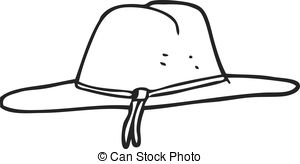 הרוח _____________________________ (ג.ב.ר.) והעיפה לשאול את הכובע לכביש,            שאול __________________________ (ל.ב.ט.) האם כדאי לרוץ ולתפוס אותו.המכונית ____________________________ (ק.ד.מ.) באטיות בכביש הפקוק, השעה ________________________ (א.ח.ר.) ודוד הנהג _________________________ (ק.ש.ר.)  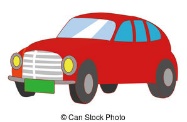 למרפאה להודיע על העיכוב. סערה פרצה בים הגדול, האוניה כמעט ____________________________ (ה.פ.כ.) כל הנוסעים הגוים צעקו ודחפו ורק היהודי נעמד 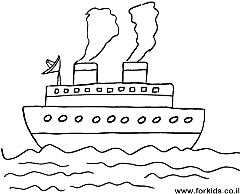 ו_________________________ (פ.ל.ל.)המדף בחדר הילדים ___________________________ (פ.ר.ק.) הספרים נפלו ונהרסו, הכריכה _____________________________ (ק.מ.ט.) והדפים נפרדו והתגלגלו.              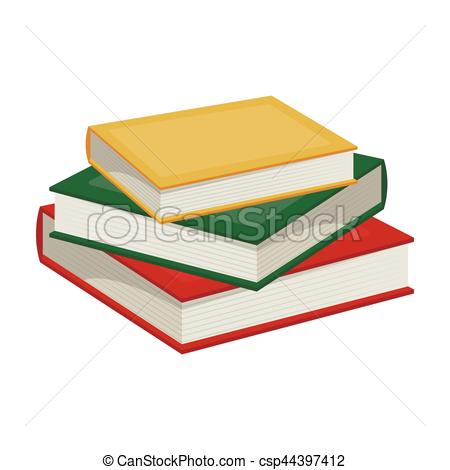 